Katholische Frauengemeinschaft Deutschlands		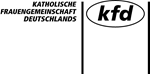 Bundesverband e. V.Abteilung Theologie/Politik/BildungFrau Ute Chrubasik	T:	0211 44992-74Postfach 320640	F:	0211 44992-8840421 Düsseldorf	M:	ute.chrubasik@kfd.deOnline-Seminarkfd - die macht Politik. Für Frauen.Diskussionsforum zu frauenpolitischen Forderungen der kfdfür kfd-Frauen und weitere InteressierteHiermit melde ich mich verbindlich zur obigen Veranstaltung an. Die Bearbeitung der Anmeldedaten erfolgt gemäß §§ 20-23 des Bundesdatenschutzgesetzes. Der/die Teilnehmer/in erklärt sich damit einverstanden, dass der Name und der Wohnort sowie der Diözesan-verband/Landesverband in einer Teilnahmeliste aufgeführt werden. Die Teilnahmeliste ist Bestandteil der Veranstaltungsunterlagen. Der kfd-Bundesverband e. V. behält sich vor, Bilder und Dokumentationen der Veranstaltung –  ausschließlich zu verbandlichen Zwecken  – zu verwenden.Bemerkungen:
Termin:24. Oktober 2020Ort:Online-Plattform „Zoom“VA-Nr.:21090Name / VornameStraße / HausnummerPLZ / OrtTelefonEmailDiözesan-/
Landesverband